DOSSIER D’INSCRIPTION 2019/2020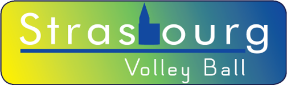 CADRE DOCUMENTS :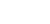 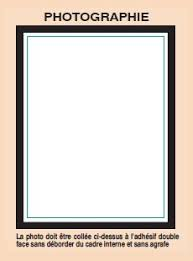 NOM : _________________________             PRENOM : ______________________DATE DE NAISSANCE : ___ / ___ / ___             LIEU : ______________________Nationalité : ___________________               TAILLE : ____________cmPORTABLE : ____________________EMAIL : _________________________________________@_________________________ADRESSE POSTALE : ____________________________________________________________VILLE : ___________________________             CODE POSTAL : ________________Informations complémentaires (allergies, maladies, etc,..)__________________________________________________________________________________SITUATION SCOLAIRE (Mineur ou étudiant)Nom de l’établissement : _________________________________________________Adresse : ______________________________________________________________Code Postal : ______________              Ville : ________________________Classe Suivie : _____________________SITUATION PROFESSIONNELLEProfession : _____________________________Adresse : _____________________________________________________Code Postal : ___________                        Ville : _______________________RESPONSABLES LEGAUX (pour les mineurs)Autre personne à prévenir en cas d’accident : _____________________________________________Lien de parenté : _________________________    Téléphone : ________________________AUTORISATION PARENTALEJe soussignée _______________________________, autorise mon enfant ______________________A pratiquer le volley-ball au sein du club, à suivre les entrainements, compétitions, stages ainsi que toutes les activités et déplacements organisés par le SVB durant toute la saison sportive 2019/2020A quitter le gymnase à l’issue de l’entrainement ou du match, par ses propres moyens :   oui          nonJ’autorise le club (ou l’entraineur) :A prendre les mesures médicales adéquates dans le cas d’un accident sportif ou de la circulation (dans le cas de non possibilité de communication avec la personne responsable).A prendre des photos ou vidéos de mon enfant et à les diffuser dans le cadre du Facebook du club, site internet ou toute autre publicité lié à celui-ci :     oui       nonA faire évoluer mon enfant dans une catégorie d’âge supérieure (soumis à autorisation médicale).Signature précédée de la mention « lu et approuvée »(Parents ou tuteur légal)DOCUMENTS A FOURNIR POUR L’INSCRIPTIONLes documents signalés dans l’encadré « CADRE DOCUMENTS » en première page du dossier.Un chèque de caution de 50€ pour le prêt du maillot. Chèque rendu en fin de saison à la restitution du maillot de match.Pour les licenciés pratiquant dans leur catégorie d’âge, le certificat médical est à présent valable pendant une durée de 3 ans (questionnaire de santé « QS-SPORT » joint).En cas de surclassement dans la catégorie supérieure, le certificat médical doit être obligatoirement validé par le médecin.Toutes les pièces sont à rendre en même temps pour valider l’inscription. Tout dossier rendu incomplet ne sera pas pris en compte : le joueur ne recevra pas son équipement et ne pourra par participer aux entrainements et aux matchs.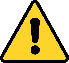 COTISATION ET CRENEAUX ENTRAINEMENTSLe prix de la cotisation comprend la part FFVB, l’inscription au club, l’assurance ainsi que l’équipement mis à disposition du joueur pour sa pratique. La cotisation participe également aux frais généraux du club, dont l’achat de matériel (ballons, plots, etc,…), le défraiement des entraineurs, les frais d’arbitrage, le paiement des amendes en cas de forfait d’une équipe, etc,…IMPORTANT : le montant de la cotisation ne sera pas remboursé si le joueur arrête en cours de saison.Il est accordé une réduction de 30€ du montant de l’adhésion à partir de la 2ème licence d’un même membre de famille.FORMULAIRE DE DONEntreprise : Déduction d’impôt de 60% sur mon don dans la limite de 0,5% du chiffre d’affaireParticulier : Déduction d’impôt de 66% sur mon don dans la limite de 20% du revenu imposablePour faire un don au Strasbourg Volley-Ball, remplissez les renseignements ci-dessous, et retournez-le avec un chèque à l’ordre du « SVB » à :  « Strasbourg Volley-ball  -  36, rue du Languedoc – 67100 Strasbourg »Dès la réception de votre don, nous vous transmettrons un « reçu fiscal » vous permettant de déclarer votre don sur votre déclaration fiscale. Madame          Monsieur          Madame/MonsieurNom : ____________________________     Prénom : ______________   Entreprise : ____________________Adresse : __________________________________________________________________		Code Postal : _______________________	Ville :	 ___________________Email : _____________________________@__________________	Téléphone : ____________________Montant de votre don : _______________ €Souhaitez-vous que votre nom soit cité sur le site internet du club ?                 Oui                   NonFait à Strasbourg, le                                           ,  Signature :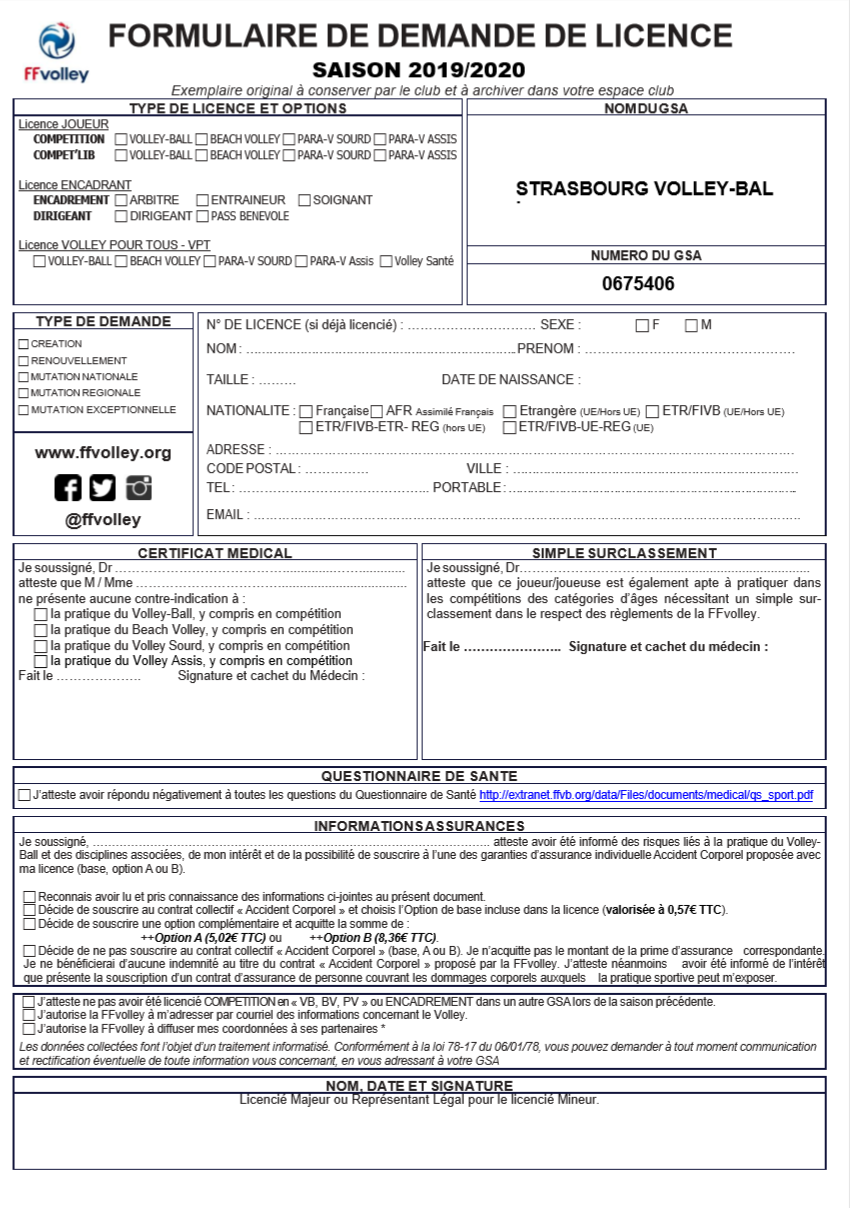 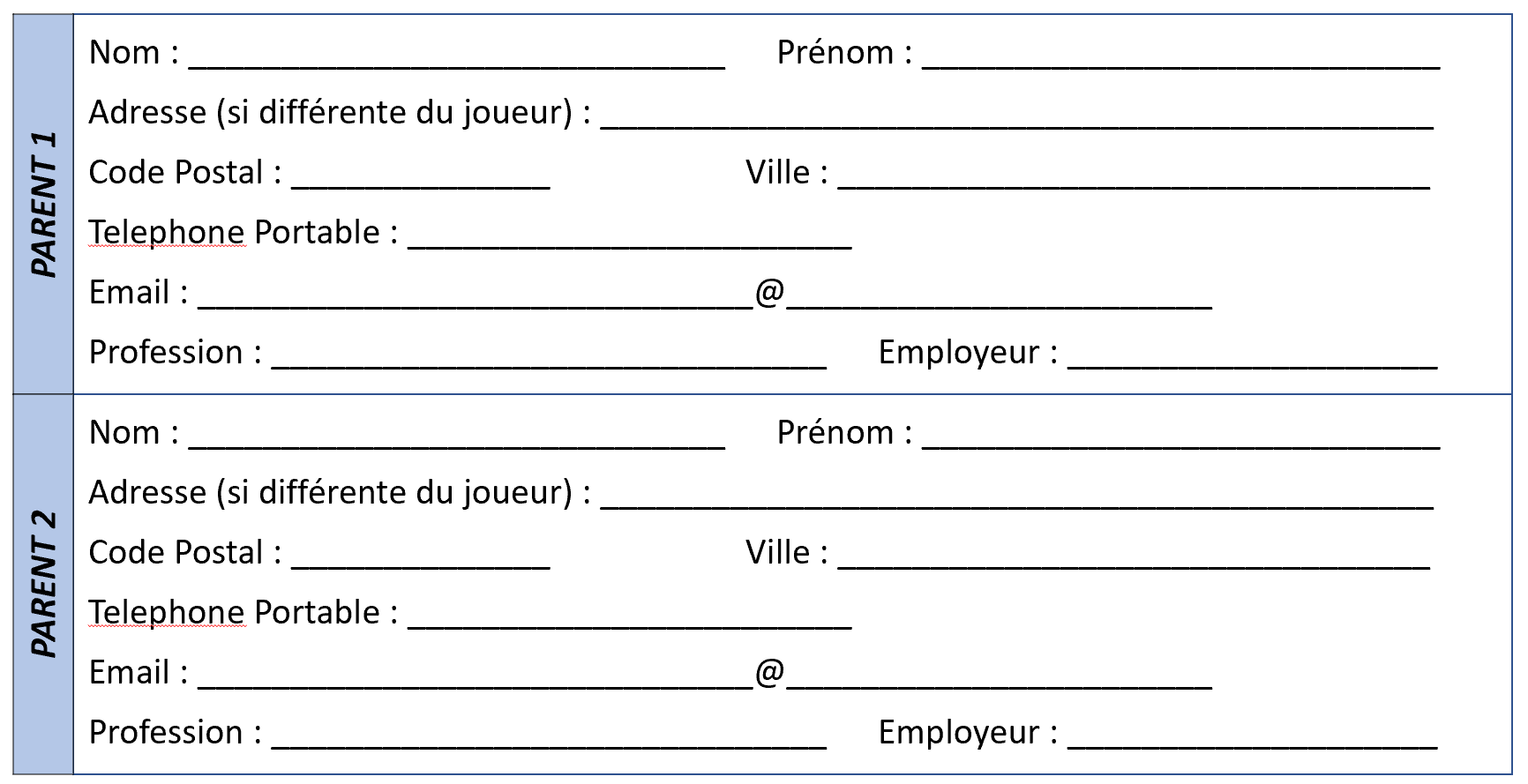 Nom :  _________________________________      Prénom : _________________________Adresse (si différente du joueur) : _______________________________________________Code Postal :  _________________    Ville : ______________________Téléphone Portable : ___________________________Email : __________________________________________ @ ________________________Profession : ___________________________    Employeur : __________________________Nom : _________________________________        Prénom : _________________________Adresse (si différente du joueur) : _______________________________________________Code Postal : _________________       Ville : _______________________________________Téléphone Portable : ___________________________Email : __________________________________________@_________________________Profession : ___________________________     Employeur : _________________________CATEGORIEANNEE NAISSANCECOTISATIONCRENEAUX ENTRAINEMENTMASTERS 40 et +1979 et Avant168€A demander selon niveau d’équipeSENIOR1999 à 1980168€A demander selon niveau d’équipeM202000, 2001, 2002161€Mercredi/Vendredi 18h à 20hM172003 à 2004158€Mercredi/Vendredi 18h à 20hM152005 à 2006133€Mercredi/Vendredi 18h à 20hM132007 à 2006133€Mardi/Jeudi 18h à 20hM112009 à 2010133€Mercredi 16h30 à 18hM92011 à 201283€Mercredi 16h30 à 18hM72013 et Après71€Mercredi 16h30 à 18hLOISIRSOuvert à tous100€Lundi 20 à 22hEncadrants/Dirigeants/BénévolesOuvert à tous100€------------